1. MotivateWhat are some characteristics and behaviors of a “good father?”patient, kind, lovinggood providerfaithful spouseencouraging, affirming to familyteaches good habits to childrendoes not spoil children, neither is he miserly 2. TransitionPeople’s praise for and worship of God is often affected by their view of their own fathers.But God is unlike any earthly father, even the best fathers are imperfect.Psalm 103 exhorts us to praise the Name of our perfect Heavenly Father.3. Bible Study3.1 God ProvidesListen for benefits the psalmist received.Psalm 103:1-5 (NIV)  Praise the LORD, O my soul; all my inmost being, praise his holy name. 2  Praise the LORD, O my soul, and forget not all his benefits-- 3  who forgives all your sins and heals all your diseases, 4  who redeems your life from the pit and crowns you with love and compassion, 5  who satisfies your desires with good things so that your youth is renewed like the eagle's.When Moses asked God for His name, God told Moses, “I am The I Am” – He is “The God Who IS”.   What then does it mean to bless or “praise His holy Name”? we declare our adoration for the One True GodWe worship Him for Who He Iswe praise Him for what He has doneWhat fatherly qualities appear in these verses? What benefits does He provide?forgives all sinsheals all diseasesredeems your life from the pitcrowns you with love and compassionsatisfies your desires with good thingsyour youth is renewed like the eagle’sworks righteousness and justiceWhich of these qualities are actions only God can do?forgive sinsheal diseasesredeemWe don’t deserve these things … so why does God do them?He loves us – even though we are not always loveableIt is His nature to do these loving thingsHe created us to have fellowship with Him He works in our lives to make this happenHow does noticing these regular actions of God help you relate to Him as your Father?gives you a point of referencesomeone who is in charge and brings blessings  … which is what a father is supposed to doall the good things you might wish for in a parentGod is this and moreHow do these realities about God help you feel renewed?when you are down, God gives encouragementwhen you are worn out, God gives strengthwhen you feel guilty, God provides forgivenesswhen you are confused, God gives directionwhen you feel oppressed by situations or by people, God gives justice God’s benefits are unforgettable.They are so undeservedThey are such potent demonstrations of God’s power, love,  and authoritySo why do we  sometimes forget them anyway?we take them for grantedwe are too busy to think about God’s role in the blessings we haveHow can we keep these benefits at the forefront of our memory?make it a habit to praise the Lordpractice thanking the Lord dailyactively look for ways in which God has accomplished good things all around you3.2 God Gives Compassion, Grace, and ForgivenessListen for the nature and character of God.
Psalm 103:8-13 (NIV)  The LORD is compassionate and gracious, slow to anger, abounding in love. 9  He will not always accuse, nor will he harbor his anger forever; 10  he does not treat us as our sins deserve or repay us according to our iniquities. 11  For as high as the heavens are above the earth, so great is his love for those who fear him; 12  as far as the east is from the west, so far has he removed our transgressions from us. 13  As a father has compassion on his children, so the LORD has compassion on those who fear him;According to these verses, how does the Lord respond to the sinfulness of people? compassiongraceloveslow to angermercydoes not harbor his anger foreverHow is God’s love and forgiveness depicted?  love as high as the heavens – infiniteforgiveness, removal of sins from us as far as east is from west – again infinitely farcompassion like a loving fatherVerse 12 speaks of how far God removes our transgressions.  Why is this important?gives us a sense of how God wants to change our livesit’s like a “sin-ectomy”  … our sinful condition is totally removedThen what is our role in this process?repentance, confessionfaith in God’s promised forgivenesstrusting Him to continue in a life free from the slavery to sinlive in awe, reverence, submission and obedience Note some synonyms for the word “compassion”SympathyEmpathy – He knows how we feelConcernKindnessConsiderationCareKindheartednessBenevolenceWhat are some ways that God has demonstrated His compassion in your life?met needs emotionallyprovided for us financiallyphysical healingprotection in times of danger – sometimes we don’t even realize itworked in the lives of our loved onesgiven peace in midst of stress and despairsend someone along with an encouraging thought or a word of guidance3.3 God Never Abandons His PeopleListen for comments on eternity.Psalm 103:17-19 (NIV)   But from everlasting to everlasting the LORD's love is with those who fear him, and his righteousness with their children's children-- 18  with those who keep his covenant and remember to obey his precepts. 19  The LORD has established his throne in heaven, and his kingdom rules over all.According to these verses, to whom does the Lord give His blessings?those who fear himthose who keep His covenantwho remember to obey His preceptsWhat does it mean to “fear God”?  What does it not mean?Note what this passage says about our vital role in our grandchildren’s lives.God’s love is extended to the children’s children of those who fear HimHow do you think this happens, even though each person in each generation decides for him/herself?children and grandchildren see the way we live our livesthey emulate what they see modeled they see the benefits of fearing, trusting, obeying Godthey learn to trust and obey by observing our daily walking with GodHow does God’s throne being established in heaven give us strength and encouragement today? God rules, He is in charge, He has the power and the authority to rule all thingsHe somehow allows our free will and His sovereign will to work together to accomplish His purposeswe can trust Him to accomplish His will and His purposes for both all of history and our individual lives as we bring to Him our problems He will accomplish good things for us as individuals, for our families, for our church, for our societyApplication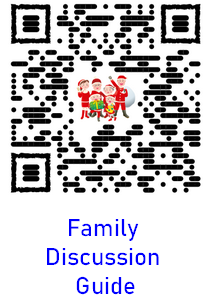 Recall. Remember some of the benefits you’ve received from the Lord. Jot them down. Read them several times this week.Recite. Tell someone how you’ve experienced God’s compassion. This testimony could be about your salvation or about some aspect of God’s forgiveness or provision.Relate. Identify a friend or coworker who may be struggling with understanding God’s love. Help this person relate God’s love to ways He has walked with you through difficult times. 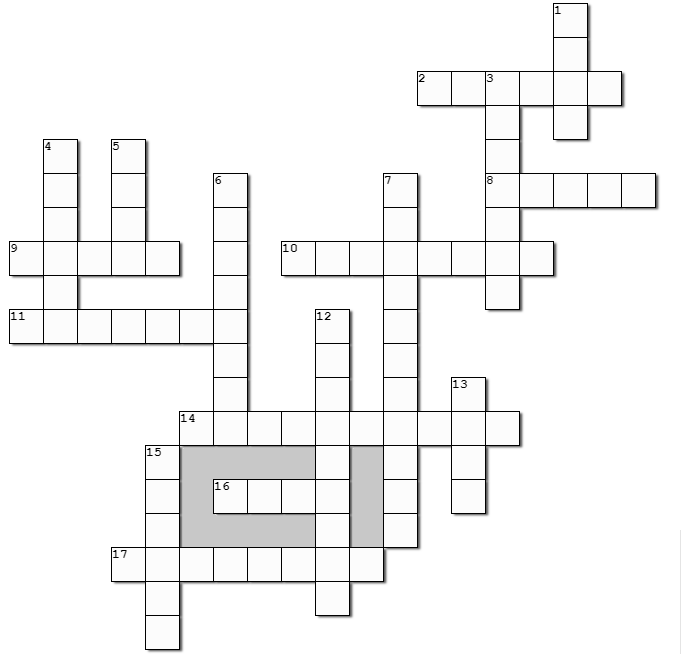 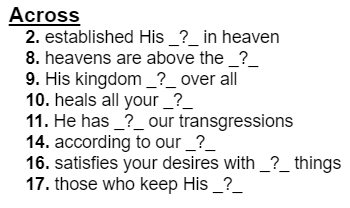 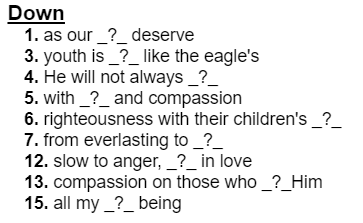 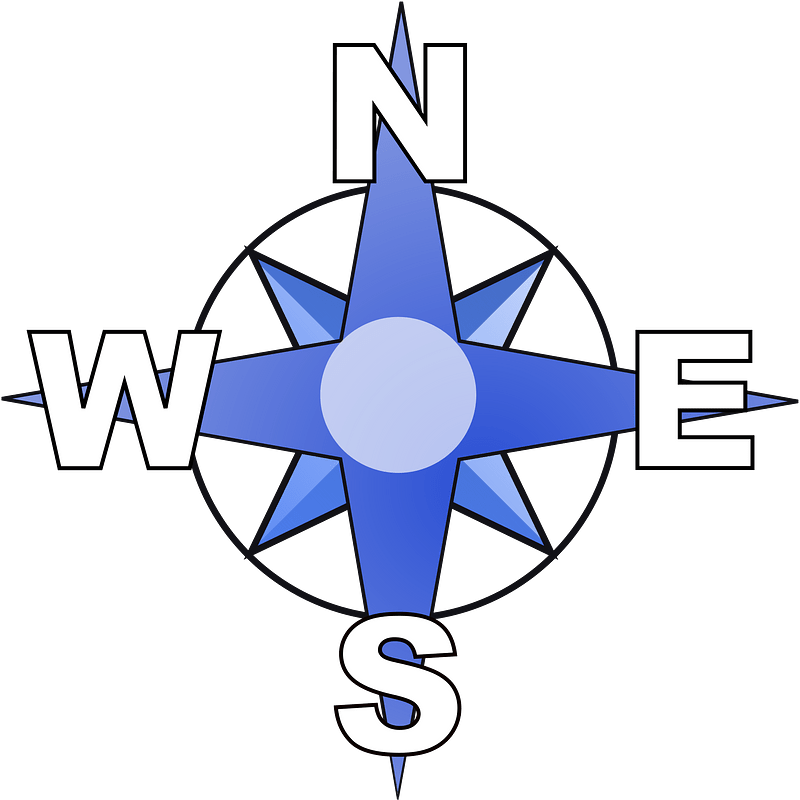 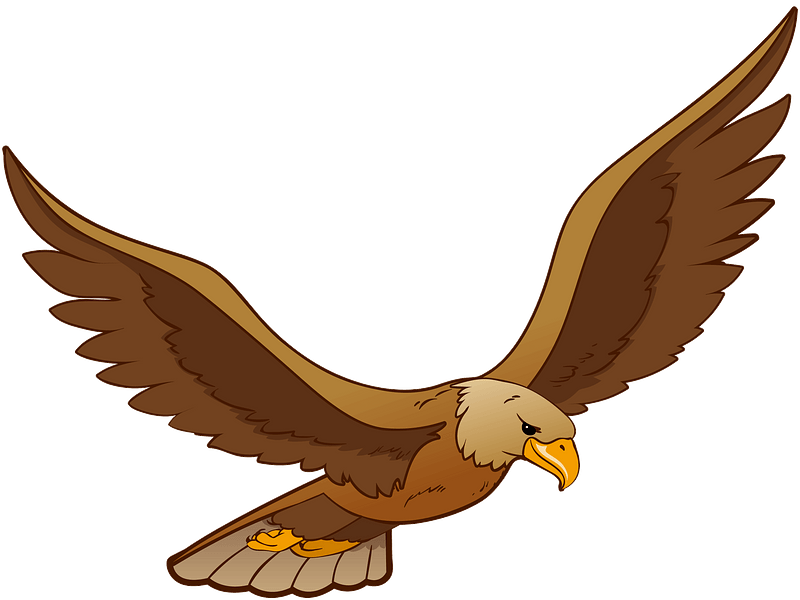 What does it mean?What does it not mean?awereverencetotally impressedyou have a hard time understanding His love, His power, His authorityscaredyou obey else you get clobberedyou see God as an angry deity, He is ready to smack down any demonstration of disobedience